S3 Initiative Sustainability WorkshopSustainability Assessment and Planning Tool for State S3 TeamsGoal 1: Strengthen S3 initiative characteristicsGoal 1: Strengthen S3 initiative characteristicsGoal 1: Strengthen S3 initiative characteristicsGoal 1: Strengthen S3 initiative characteristicsGoal 1: Strengthen S3 initiative characteristicsGoal 1: Strengthen S3 initiative characteristicsBenchmarks to be major areas of focus (check all you selected)____ P1.7	Developed overarching vision, goals, objectives, action steps, and guidelines for the proposed initiative.____ P1.8	Began planning for sustainability. ____ P2.2	Developed a logic model for the initiative (a.k.a. “theory of change”) and indicators.____ L1.2	Developed School-Level Climate Team(s), comprised of LEA/school leadership, student support personnel, teaching staff representatives, school climate specialists/ coaches, families, and students, as applicable.____ P1.7	Developed overarching vision, goals, objectives, action steps, and guidelines for the proposed initiative.____ P1.8	Began planning for sustainability. ____ P2.2	Developed a logic model for the initiative (a.k.a. “theory of change”) and indicators.____ L1.2	Developed School-Level Climate Team(s), comprised of LEA/school leadership, student support personnel, teaching staff representatives, school climate specialists/ coaches, families, and students, as applicable.____ P1.7	Developed overarching vision, goals, objectives, action steps, and guidelines for the proposed initiative.____ P1.8	Began planning for sustainability. ____ P2.2	Developed a logic model for the initiative (a.k.a. “theory of change”) and indicators.____ L1.2	Developed School-Level Climate Team(s), comprised of LEA/school leadership, student support personnel, teaching staff representatives, school climate specialists/ coaches, families, and students, as applicable.____ P1.7	Developed overarching vision, goals, objectives, action steps, and guidelines for the proposed initiative.____ P1.8	Began planning for sustainability. ____ P2.2	Developed a logic model for the initiative (a.k.a. “theory of change”) and indicators.____ L1.2	Developed School-Level Climate Team(s), comprised of LEA/school leadership, student support personnel, teaching staff representatives, school climate specialists/ coaches, families, and students, as applicable.____ P1.7	Developed overarching vision, goals, objectives, action steps, and guidelines for the proposed initiative.____ P1.8	Began planning for sustainability. ____ P2.2	Developed a logic model for the initiative (a.k.a. “theory of change”) and indicators.____ L1.2	Developed School-Level Climate Team(s), comprised of LEA/school leadership, student support personnel, teaching staff representatives, school climate specialists/ coaches, families, and students, as applicable.Goal 1 Action ItemPriorityMark of SuccessAction Steps 3-4 monthsAction Steps 12-18 monthsResources neededAlign initiative with needs of state LEAs.Persons responsible:☐ High ☐ Med ☐ LowBecause: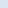 Ensure compatibility of initiative with current state Department of Education goals and priorities.Persons responsible:☐ High ☐ Med ☐ LowBecause:Goal 1 Action ItemPriorityMark of SuccessAction Steps 3-4 monthsAction Steps 12-18 monthsResources neededStated goals and outcomes of S3 initiative have been achieved.Persons responsible:☐ High ☐ Med ☐ LowBecause:Build and maintain relationships among key stakeholders.Persons responsible:☐ High ☐ Med ☐ LowBecause:Ensure stakeholder ownership.Persons responsible:☐ High ☐ Med ☐ LowBecause:Goal 2: Strengthen infrastructureGoal 2: Strengthen infrastructureGoal 2: Strengthen infrastructureGoal 2: Strengthen infrastructureGoal 2: Strengthen infrastructureGoal 2: Strengthen infrastructureBenchmarks to be major areas of focus (check all you selected)____ P1.8 	Began planning for sustainability.____ P2.1	Defined which office/department/ individual in the state, district, or local administrative structure will oversee the initiative and how other offices will relate to the work.____ L1.1	Developed a shared understanding among family, school, and community-level stakeholders (people or groups who care about school and student issues) regarding the importance of positive school climate, its various dimensions, and best practices in improving school climate.____ L1.6	Developed a plan to engage all stakeholders throughout various stages of the process to review data and contribute to the process of selecting programmatic intervention(s).____ C1.2	After first data collection only, confirmed the reliability of scales (if new) and revise instrument as necessary.____ P1.8 	Began planning for sustainability.____ P2.1	Defined which office/department/ individual in the state, district, or local administrative structure will oversee the initiative and how other offices will relate to the work.____ L1.1	Developed a shared understanding among family, school, and community-level stakeholders (people or groups who care about school and student issues) regarding the importance of positive school climate, its various dimensions, and best practices in improving school climate.____ L1.6	Developed a plan to engage all stakeholders throughout various stages of the process to review data and contribute to the process of selecting programmatic intervention(s).____ C1.2	After first data collection only, confirmed the reliability of scales (if new) and revise instrument as necessary.____ P1.8 	Began planning for sustainability.____ P2.1	Defined which office/department/ individual in the state, district, or local administrative structure will oversee the initiative and how other offices will relate to the work.____ L1.1	Developed a shared understanding among family, school, and community-level stakeholders (people or groups who care about school and student issues) regarding the importance of positive school climate, its various dimensions, and best practices in improving school climate.____ L1.6	Developed a plan to engage all stakeholders throughout various stages of the process to review data and contribute to the process of selecting programmatic intervention(s).____ C1.2	After first data collection only, confirmed the reliability of scales (if new) and revise instrument as necessary.____ P1.8 	Began planning for sustainability.____ P2.1	Defined which office/department/ individual in the state, district, or local administrative structure will oversee the initiative and how other offices will relate to the work.____ L1.1	Developed a shared understanding among family, school, and community-level stakeholders (people or groups who care about school and student issues) regarding the importance of positive school climate, its various dimensions, and best practices in improving school climate.____ L1.6	Developed a plan to engage all stakeholders throughout various stages of the process to review data and contribute to the process of selecting programmatic intervention(s).____ C1.2	After first data collection only, confirmed the reliability of scales (if new) and revise instrument as necessary.____ P1.8 	Began planning for sustainability.____ P2.1	Defined which office/department/ individual in the state, district, or local administrative structure will oversee the initiative and how other offices will relate to the work.____ L1.1	Developed a shared understanding among family, school, and community-level stakeholders (people or groups who care about school and student issues) regarding the importance of positive school climate, its various dimensions, and best practices in improving school climate.____ L1.6	Developed a plan to engage all stakeholders throughout various stages of the process to review data and contribute to the process of selecting programmatic intervention(s).____ C1.2	After first data collection only, confirmed the reliability of scales (if new) and revise instrument as necessary.Goal 2 Action ItemPriorityMark of SuccessAction Steps 3-4 monthsAction Steps 12-18 monthsResources neededAdministrative structures and formal relationships, including:Sound administrative & fiscal management practices Structures helping the initiative manage itself OR embed itself effectively in current state efforts Inter-organizational networks  and other linkages that aid cooperationCollaboration among state Dept. of Ed. branches addressing topics central to S3.Persons responsible:☐ High ☐ Med ☐ LowBecause: Goal 2 Action ItemPriorityMark of SuccessAction Steps 3-4 monthsAction Steps 12-18 monthsResources neededChampions and leaders supporting the work of the initiative, including:Administrators from state superintendent to district levelOpinion leaders in organizations Influential advocates Decision makersPersons responsible:☐ High ☐ Med ☐ LowBecause:Adequate resources, including:Diverse fund streamsHuman, physical, technological, and information sourcesStaffVolunteersTraining capabilityTechnical sources Needs assessment data for planning purposesEvaluation dataMarketing and communications resourcesPersons responsible:☐ High ☐ Med ☐ LowBecause:Goal 2 Action ItemPriorityMark of SuccessAction Steps 3-4 monthsAction Steps 12-18 monthsResources neededAdministrative policies and procedures that support initiative work in such areas as:Conducting needs assessmentsImplementing evidence-based programs/activitiesMonitoring and evaluating program performanceIncluding values important to the initiative Persons responsible:☐ High ☐ Med ☐ LowBecause:State-level expertise for the following:Planning, implementation, and evaluationSelection and use of evidence-based programs/activitiesTraining Persons responsible:☐ High ☐ Med ☐ LowBecause:Goal 3: Routinize key initiative practicesGoal 3: Routinize key initiative practicesGoal 3: Routinize key initiative practicesGoal 3: Routinize key initiative practicesGoal 3: Routinize key initiative practicesGoal 3: Routinize key initiative practicesBenchmarks to be major areas of focus (check all you selected)____ P1.8	Began planning for sustainability.____ P2.5	Developed a plan for disseminating a summary of school climate data.____ L1.3	Conducted orientation activities for all personnel.____ L1.4	Conducted orientation activities for students.____ L1.5	Conducted orientation activities with additional stakeholders, including families, as well as community members or youth serving organizations that work with students and schools.____ C2.4	Prepared summary of findings and disseminated in user-friendly format.____ C3.2	Reviewed summary of findings from data analysis.____ C3.3	Evaluated whether current programs are satisfactorily addressing current concerns (i.e. are they improving conditions for learning).____ C3.8	Planned a process for ensuring fidelity of program implementation or appropriate adaptation.____ C3.9	Participating schools implemented programs and interventions and fidelity of implementation monitoring.____ C3.10	Continued to plan for sustainability. ____ E1.1	Review effectiveness of various elements of the school climate initiative, including: climate surveys, data analyses, reporting and dissemination, recently added or modified programmatic interventions, and school climate coaches’ activities.____ E1.2	Prepared annual end-of-year performance or results report for funder (if applicable) and community/ stakeholders.____ P1.8	Began planning for sustainability.____ P2.5	Developed a plan for disseminating a summary of school climate data.____ L1.3	Conducted orientation activities for all personnel.____ L1.4	Conducted orientation activities for students.____ L1.5	Conducted orientation activities with additional stakeholders, including families, as well as community members or youth serving organizations that work with students and schools.____ C2.4	Prepared summary of findings and disseminated in user-friendly format.____ C3.2	Reviewed summary of findings from data analysis.____ C3.3	Evaluated whether current programs are satisfactorily addressing current concerns (i.e. are they improving conditions for learning).____ C3.8	Planned a process for ensuring fidelity of program implementation or appropriate adaptation.____ C3.9	Participating schools implemented programs and interventions and fidelity of implementation monitoring.____ C3.10	Continued to plan for sustainability. ____ E1.1	Review effectiveness of various elements of the school climate initiative, including: climate surveys, data analyses, reporting and dissemination, recently added or modified programmatic interventions, and school climate coaches’ activities.____ E1.2	Prepared annual end-of-year performance or results report for funder (if applicable) and community/ stakeholders.____ P1.8	Began planning for sustainability.____ P2.5	Developed a plan for disseminating a summary of school climate data.____ L1.3	Conducted orientation activities for all personnel.____ L1.4	Conducted orientation activities for students.____ L1.5	Conducted orientation activities with additional stakeholders, including families, as well as community members or youth serving organizations that work with students and schools.____ C2.4	Prepared summary of findings and disseminated in user-friendly format.____ C3.2	Reviewed summary of findings from data analysis.____ C3.3	Evaluated whether current programs are satisfactorily addressing current concerns (i.e. are they improving conditions for learning).____ C3.8	Planned a process for ensuring fidelity of program implementation or appropriate adaptation.____ C3.9	Participating schools implemented programs and interventions and fidelity of implementation monitoring.____ C3.10	Continued to plan for sustainability. ____ E1.1	Review effectiveness of various elements of the school climate initiative, including: climate surveys, data analyses, reporting and dissemination, recently added or modified programmatic interventions, and school climate coaches’ activities.____ E1.2	Prepared annual end-of-year performance or results report for funder (if applicable) and community/ stakeholders.____ P1.8	Began planning for sustainability.____ P2.5	Developed a plan for disseminating a summary of school climate data.____ L1.3	Conducted orientation activities for all personnel.____ L1.4	Conducted orientation activities for students.____ L1.5	Conducted orientation activities with additional stakeholders, including families, as well as community members or youth serving organizations that work with students and schools.____ C2.4	Prepared summary of findings and disseminated in user-friendly format.____ C3.2	Reviewed summary of findings from data analysis.____ C3.3	Evaluated whether current programs are satisfactorily addressing current concerns (i.e. are they improving conditions for learning).____ C3.8	Planned a process for ensuring fidelity of program implementation or appropriate adaptation.____ C3.9	Participating schools implemented programs and interventions and fidelity of implementation monitoring.____ C3.10	Continued to plan for sustainability. ____ E1.1	Review effectiveness of various elements of the school climate initiative, including: climate surveys, data analyses, reporting and dissemination, recently added or modified programmatic interventions, and school climate coaches’ activities.____ E1.2	Prepared annual end-of-year performance or results report for funder (if applicable) and community/ stakeholders.____ P1.8	Began planning for sustainability.____ P2.5	Developed a plan for disseminating a summary of school climate data.____ L1.3	Conducted orientation activities for all personnel.____ L1.4	Conducted orientation activities for students.____ L1.5	Conducted orientation activities with additional stakeholders, including families, as well as community members or youth serving organizations that work with students and schools.____ C2.4	Prepared summary of findings and disseminated in user-friendly format.____ C3.2	Reviewed summary of findings from data analysis.____ C3.3	Evaluated whether current programs are satisfactorily addressing current concerns (i.e. are they improving conditions for learning).____ C3.8	Planned a process for ensuring fidelity of program implementation or appropriate adaptation.____ C3.9	Participating schools implemented programs and interventions and fidelity of implementation monitoring.____ C3.10	Continued to plan for sustainability. ____ E1.1	Review effectiveness of various elements of the school climate initiative, including: climate surveys, data analyses, reporting and dissemination, recently added or modified programmatic interventions, and school climate coaches’ activities.____ E1.2	Prepared annual end-of-year performance or results report for funder (if applicable) and community/ stakeholders.Goal 3 Action ItemPriorityMark of SuccessAction Steps 3-4 monthsAction Steps 12-18 monthsResources neededIntegrate key activities associated with implementing and evaluating the state initiative into job descriptions, responsibilities, and staff assessments.Persons responsible:☐ High ☐ Med ☐ LowBecause:Goal 3 Action ItemPriorityMark of SuccessAction Steps 3-4 monthsAction Steps 12-18 monthsResources neededRetain staff and leaders responsible for key initiative tasks OR find ways to integrate tasks into other existing initiatives.Persons responsible:☐ High ☐ Med ☐ LowBecause:Incorporate staff training, technical assistance, and continuing education into ongoing operations, including developing co-training events for leadership pairs/teams.Persons responsible:☐ High ☐ Med ☐ LowBecause:Make the skills needed to implement and evaluate the initiative part of state-level expectations for LEAs. Persons responsible:☐ High ☐ Med ☐ LowBecause:Goal 3 Action ItemPriorityMark of SuccessAction Steps 3-4 monthsAction Steps 12-18 monthsResources neededIntegrate the initiative into manuals, procedures, and regulations of the Department of Education.Persons responsible:☐ High ☐ Med ☐ LowBecause:Integrate an implementation monitoring process into the state initiative’s on-going process evaluation activities.Persons responsible:☐ High ☐ Med ☐ LowBecause:Establish and maintain on-going outcome evaluation activities.Persons responsible:☐ High ☐ Med ☐ LowBecause:Goal 3 Action ItemPriorityMark of SuccessAction Steps 3-4 monthsAction Steps 12-18 monthsResources neededRoutinely communicate evaluation data to a variety of audiences in order to garner community support.Persons responsible:☐ High ☐ Med ☐ LowBecause:Ensure the support of the initiative through continuous soft or hard money or put a plan into place to provide funding support.Persons responsible:☐ High ☐ Med ☐ LowBecause:Ensure initiative survival through annual budget and grant cycles.Persons responsible:☐ High ☐ Med ☐ LowBecause: